December 28, 2016	In Re:	R-2016-2569975C-2016-2580526(SEE ATTACHED LIST)PPL Electric Utilities CorporationFiled Supp No 213 to PA PUC No 201; Eff: 1/1/17, proposing an increase to Rate Schedule LPEPN O T I C E	This is to inform you that a(n) Initial Prehearing Conference on the above-captioned case will be held as follows:Type:		Initial Prehearing ConferenceDate:		Friday, January 6, 2017Time:		10:00 a.m.Location:	Hearing Room 2Plaza LevelCommonwealth Keystone Building400 North StreetHarrisburg, PA  17120Presiding:	Administrative Law Judge David A. SalapaPO Box 3265Harrisburg, PA  17105-3265Phone:	717.787.1399 Fax:		717.787.0481	If you are a person with a disability, and you wish to attend the hearing, we may be able to make arrangements for your special needs.  Please call the scheduling office at the Public Utility Commission at least five (5) business days prior to your hearing to submit your request.	If you require an interpreter to participate in the hearings, we will make every reasonable effort to have an interpreter present.  Please call the scheduling office at the Public Utility Commission at least ten (10) business days prior to your hearing to submit your request.Scheduling Office:  717.787.1399AT&T Relay Service number for persons who are deaf or hearing-impaired:  1.800.654.5988c:	Judge Salapa	TUS	June Perry - LA, Keystone 3NW (via email)	Nils Hagen-Frederiksen, CMU (via email)	File Room	Calendar File	OCA	OSBAR-2016-2569975 - PPL ELECTRIC FILED SUPP NO 213 TO PA PUC NO 201; EFF: 1/1/17, PROPOSING AN INCREASE TO RATE SCHEDULE LPEP.KIMBERLY A KLOCK ESQUIREPPL SERVICES CORPORATIONTWO NORTH NINTH STREETALLENTOWN PA  18101Accepts e-ServiceGINA L MILLER ESQUIREPA PUBLIC UTILITY COMMISSIONBUREAU OF INVESTIGATION & ENFORCEMENTPO BOX 3265HARRISBURG PA  17105-3265Accepts e-ServicePAMELA C POLACEK ESQUIREADEOLU A BAKARE ESQUIREALESSANDRA L HYLANDER ESQUIREMCNEES WALLACE & NURICK LLC100 PINE STREETHARRISBURG PA  17108-1166Accepts e-ServiceC-2016-2580526(For National Railroad Passenger Corporation)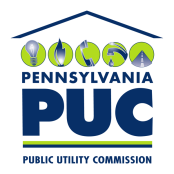  PUBLIC UTILITY COMMISSIONOffice of Administrative Law JudgeP.O. IN REPLY PLEASE REFER TO OUR FILE